Miss Walker’s Scavenger Hunt Challenge 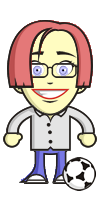 When you are out on your daily health walk see how many of the following you can find/complete:Five different types of leavesThree different flowers   A beautiful rock or pebble  Something with six legs   Something that begins with the first letter of your name Something with eight legs  Something that flies   Some lichen A feather   Some moss  Something hairy Three different types of seeds Something man-made  Something that makes a noise  Something straight  Something hollow  A drawing of something unusual  A tree rubbing  Something that’s been nibbled  Something you’ve never seen before  Something that you only see this time of year   A map showing where you found everything  An idea for helping nature 